Post Graduate Students of Economics Department Won the Overall Championship in DIGIOKO 2021-2022 Organised by Lady Doak College, Madurai on 19.05.2022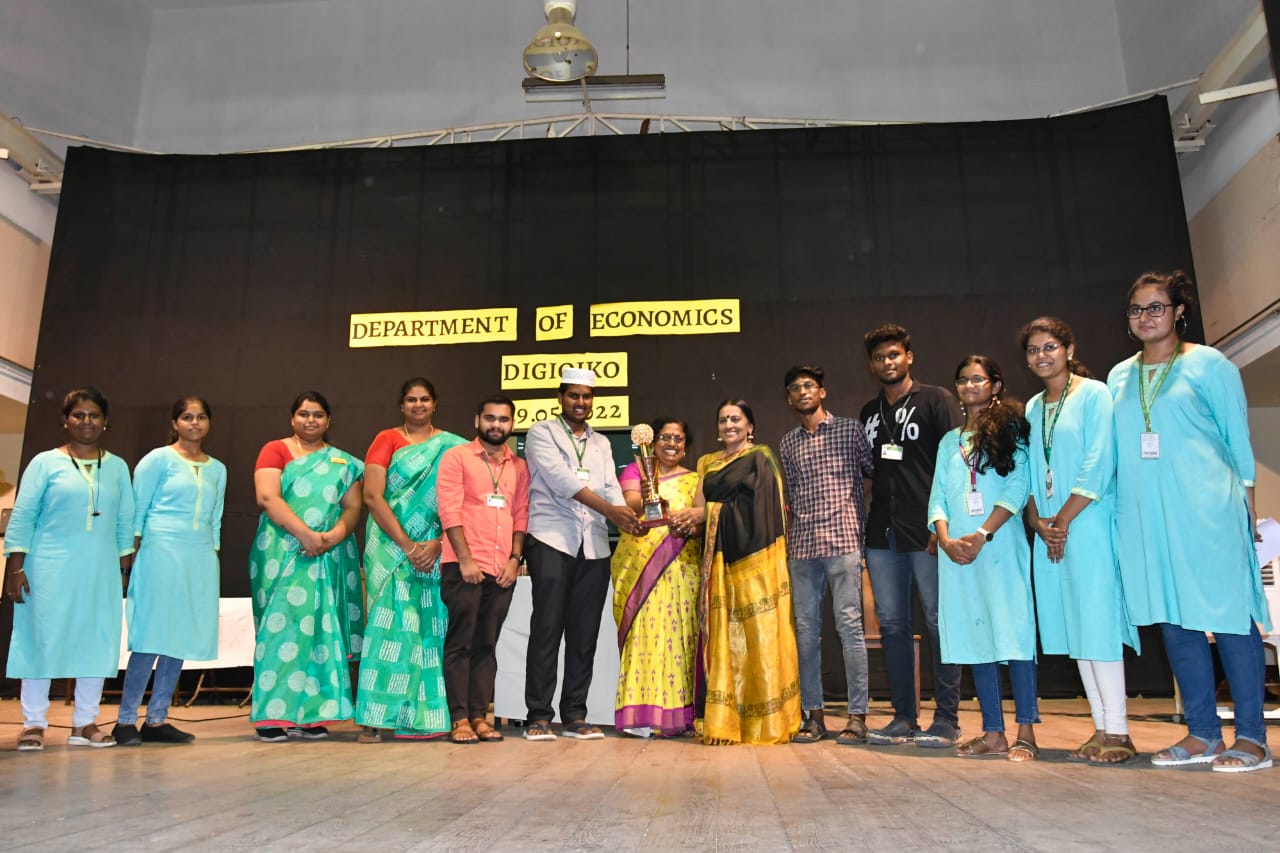 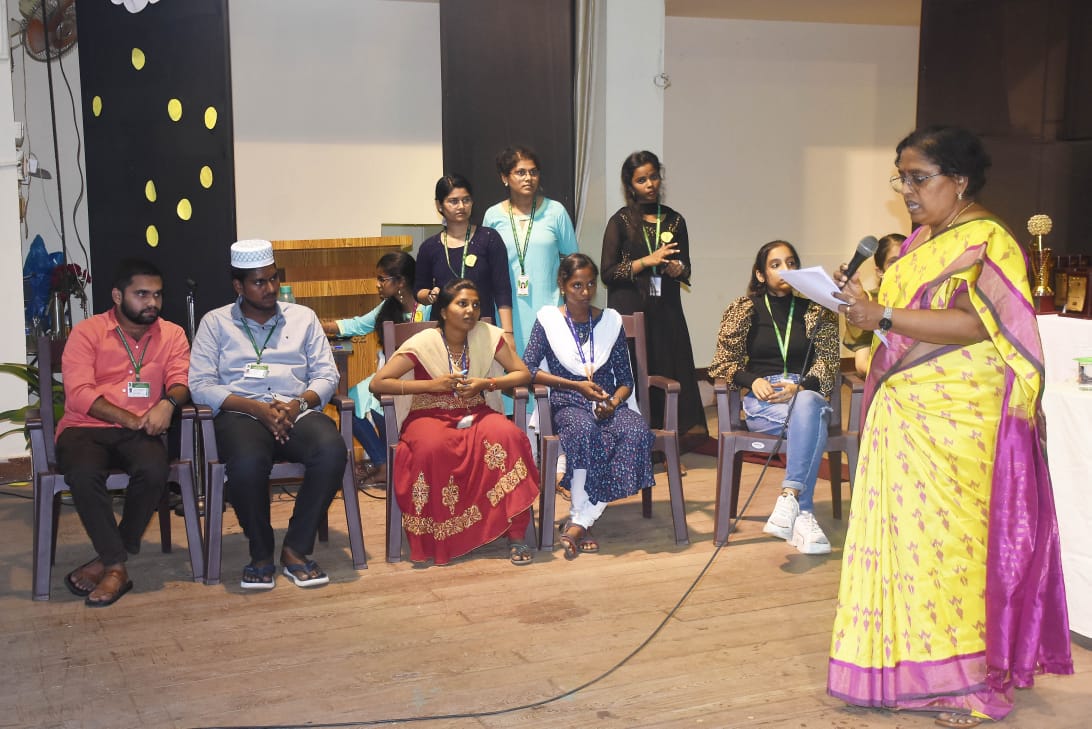 E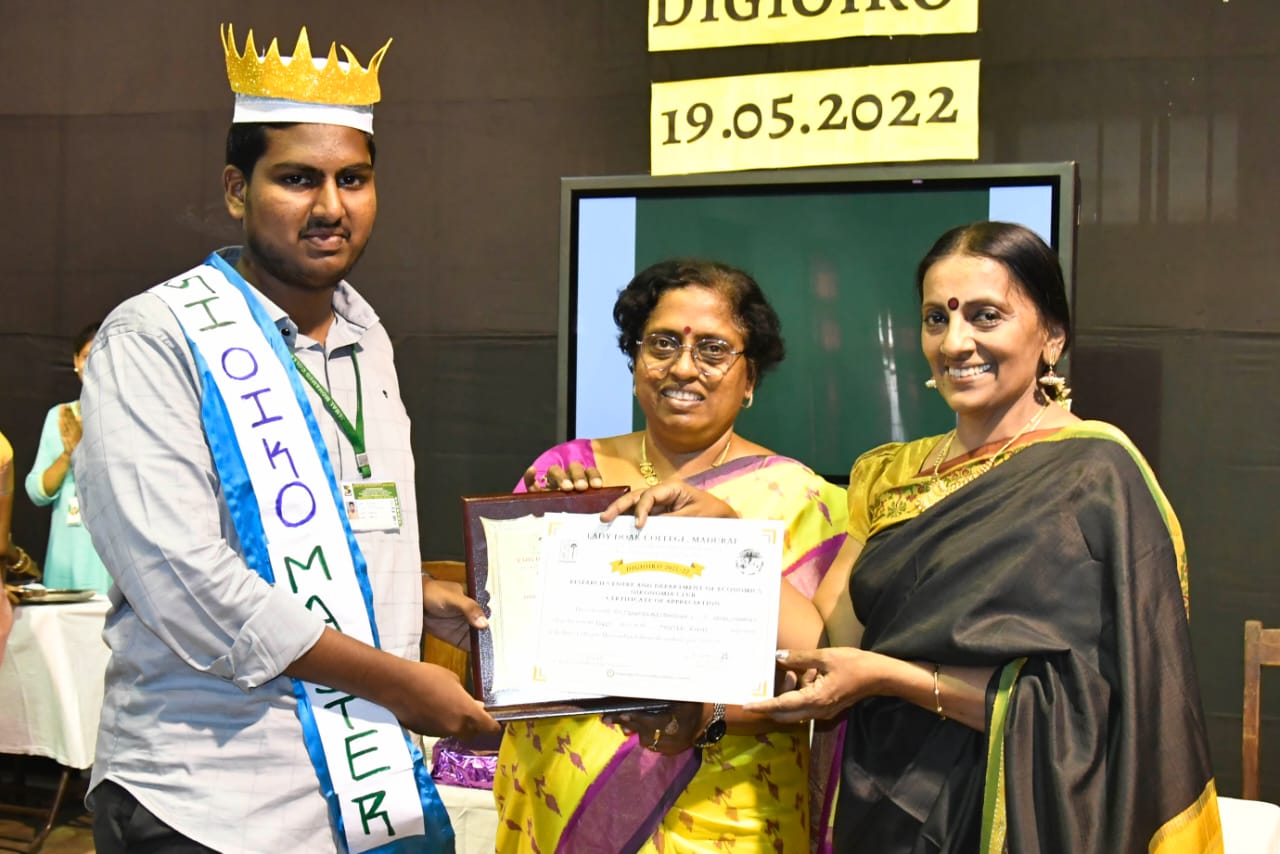 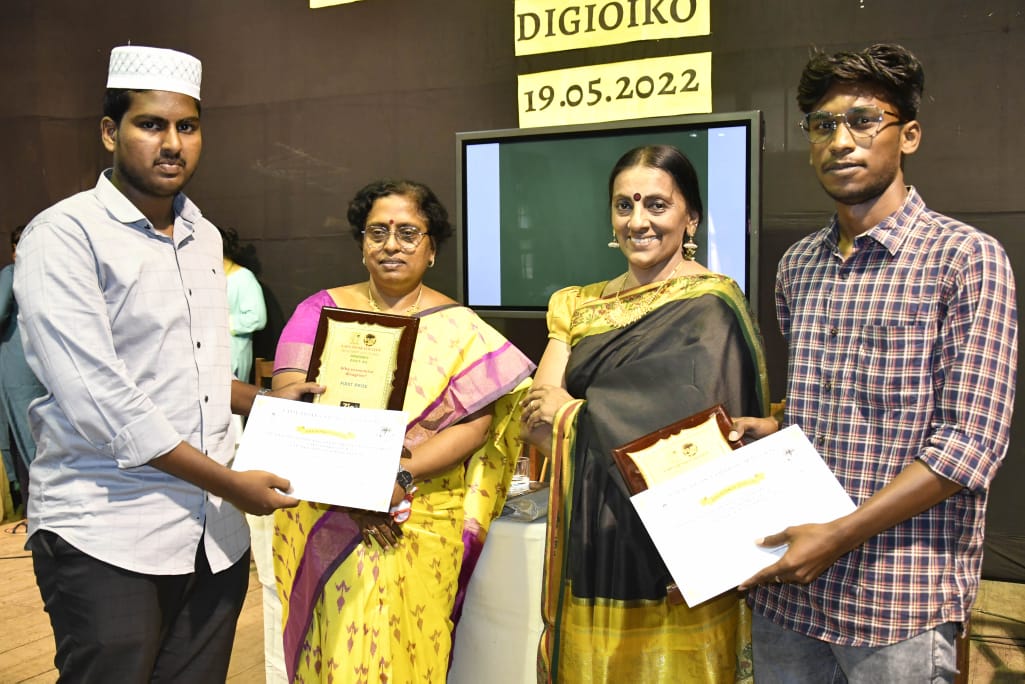 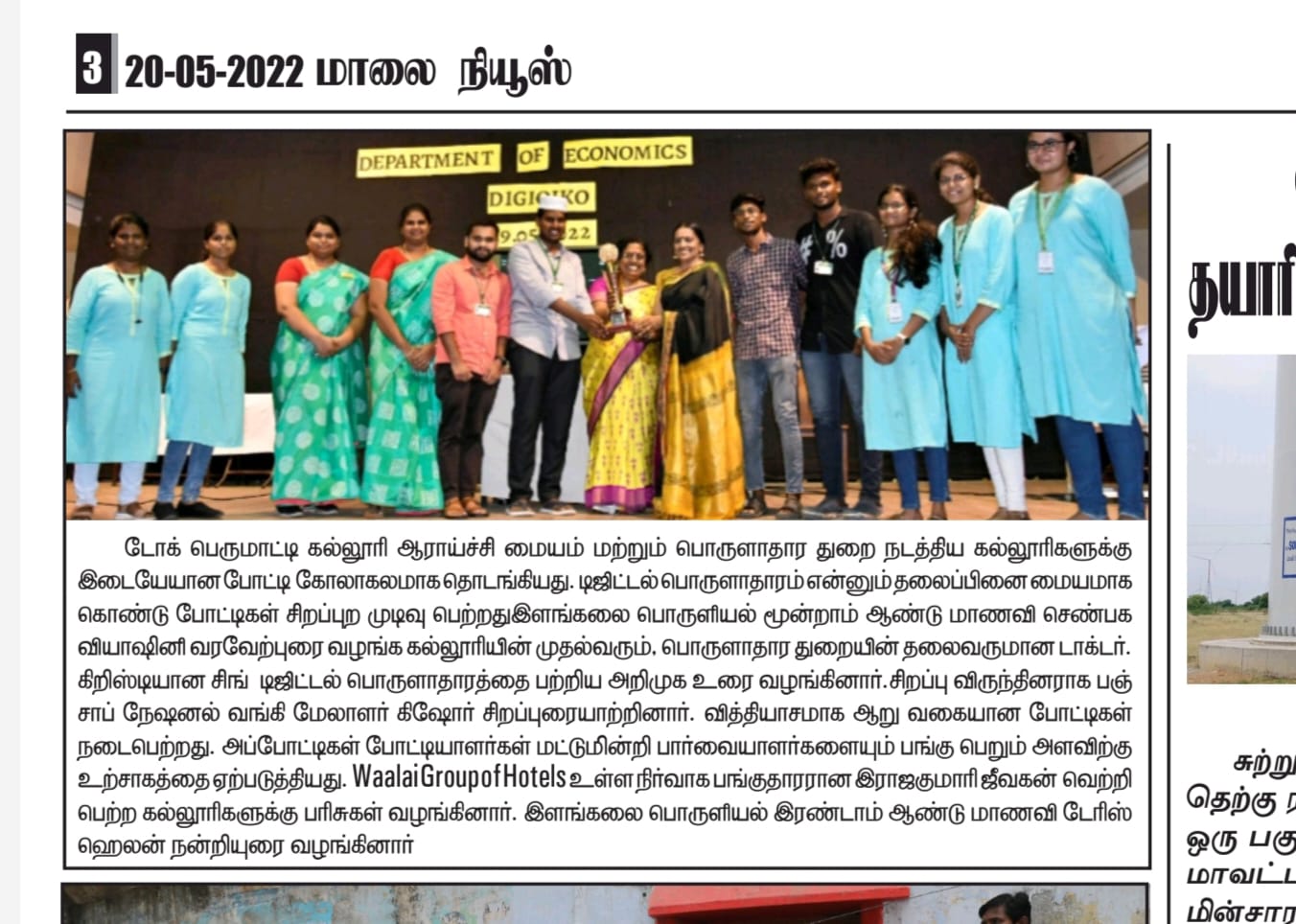 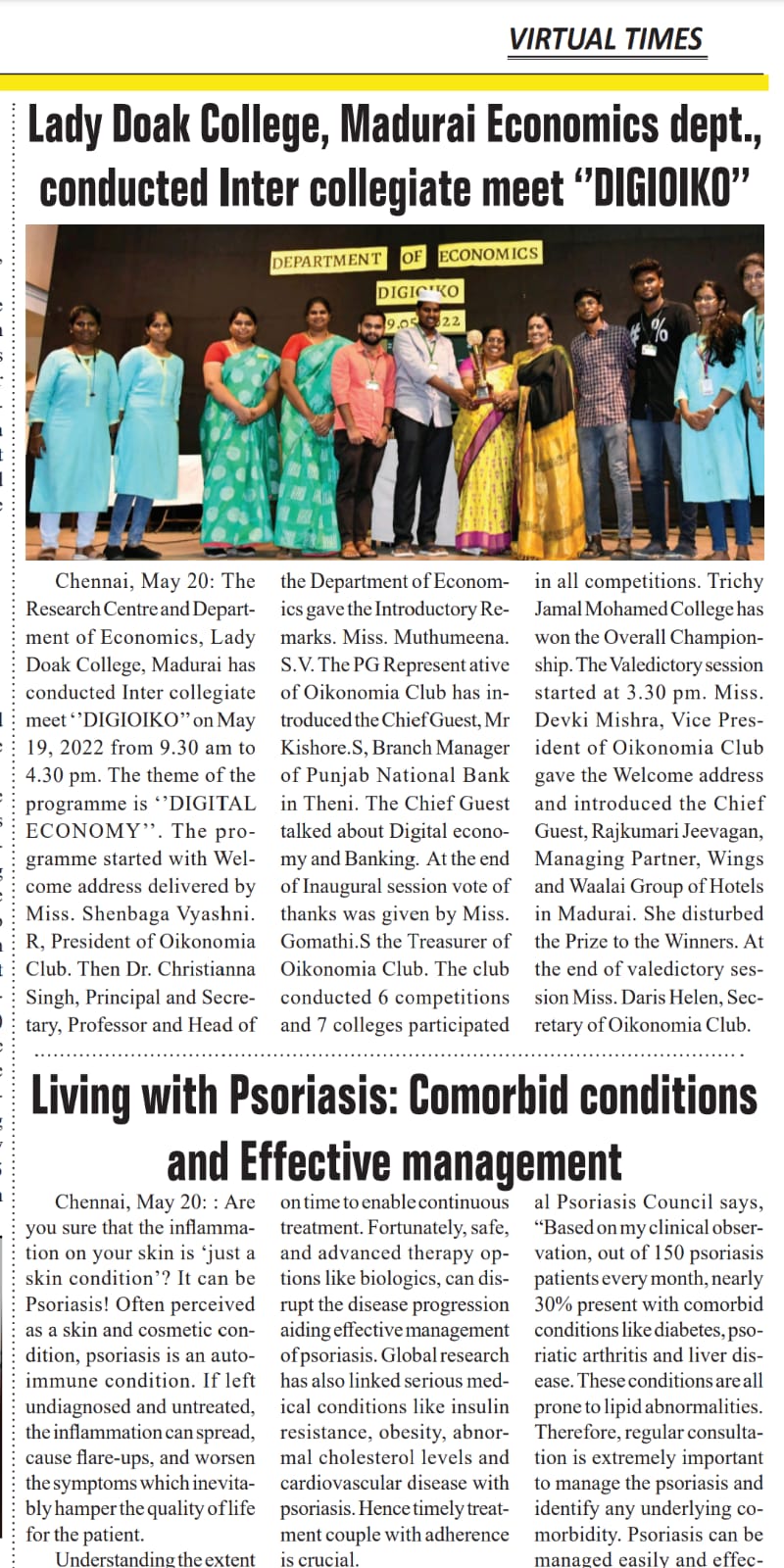 